 by Covestro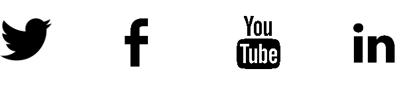 